                                                                                                                                                                                      
                                                                                                                                                                                        Rückfragen an:
                                                                                                                                                                  	             Techniker: Bruno „Kelly“ Krebs: +41 79 608 94 38
                                                                                                                                                                                        Band:         Urs Hofer      +41 79 262 64 14      
                                                                                                                                                            							              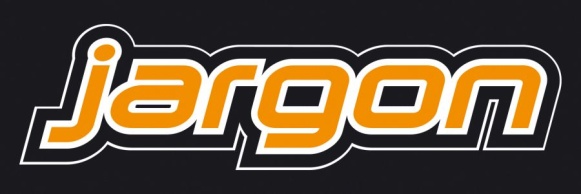 